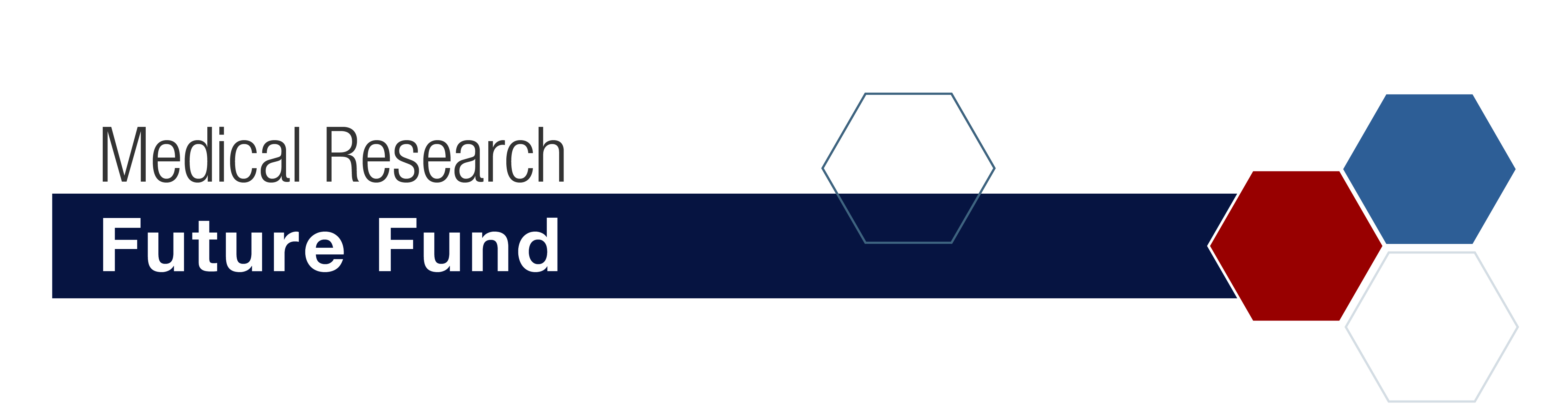 Medical Research Future Fund – Frontier Health and Medical Research Initiative2021 Frontier Health and Medical Research Grant Opportunity GuidelinesContents1.	About the Medical Research Future Fund	61.1.	The Medical Research Future Fund	61.2.	The Frontier Health and Medical Research Initiative	61.3.	The 2021 Frontier Health and Medical Research Grant Opportunity	71.4.	Encouraging partnerships	92.	Grant amount and grant period	92.1.	Application phase	92.2.	Research Planning phase	103.	Eligibility criteria	113.1.	Who is eligible?	113.2.	Additional eligibility requirements	113.3.	Who is not eligible?	124.	What the grant money can be used for	124.1.	Eligible activities	124.2.	Eligible locations	124.3.	Eligible expenditure	125.	The assessment criteria	135.1.	Assessment criteria for applications	135.2.	Assessment criteria for research plans	156.	How to apply	166.1.	Application phase	166.2.	Research Planning phase	197.	The selection process	207.1.	Assessment of applications	207.2.	Assessment of research plans	217.3.	Who will approve grants?	228.	Notification of application outcomes	239.	Successful grant applications	239.1.	The grant agreement	239.2.	Grant agreement variations	239.3.	Project specific legislation, policies, and industry standards	249.4.	Intellectual property rights	259.5.	Dissemination of research outcomes	259.6.	How we pay the grant	269.7.	Grants Payments and GST	2610.	Announcement of grants	2611.	How we monitor your grant activity	2611.1.	Keeping us informed	2611.2.	Reporting	2711.3.	Independent audits	2911.4.	Compliance visits	2911.5.	Evaluation	3011.6.	Grant acknowledgement	3012.	Probity	3012.1.	Conflicts of interest	3012.2.	How we use your information	3112.3.	Enquiries and feedback	3313.	Glossary	34Appendix A.	Eligible expenditure	37How we verify eligible expenditure	37Equipment	37Labour expenditure	38Labour on-costs	38Contract expenditure	39Travel and overseas expenditure	39Other eligible expenditure	40Appendix B.	Ineligible expenditure	41Appendix C.	Assessment scoring scale	42Appendix D.	Rating scale for assessment criterion 4 and 8: Overall Value and Risk	43Medical Research Future Fund (MRFF): Frontier Health and Medical Research Initiative: 2021 Frontier Health and Medical Research Grant Opportunity processThe Medical Research Future Fund is designed to achieve Australian Government objectivesThis Grant Opportunity is part of the above Frontier Health and Medical Research Initiative, which contributes to the Department of Health’s Outcome 1. The Department of Health works with stakeholders to plan and design the grant program according to the Commonwealth Grants Rules and Guidelines.The Grant Opportunity opensWe publish the Grant Opportunity Guidelines on business.gov.au and GrantConnect.You complete and submit an applicationYou complete the application form, addressing all the eligibility and assessment criteria in order for your application to be considered.Your application is assessedWe review the applications against eligibility criteria and notify you if you are not eligible.We will engage an independent organisation to review eligible applications and provide support to the Grant Assessment Committee (the Committee) in determining the potential health technology impact.The Committee assesses eligible applications against the assessment criteria and compares to other eligible applications, if applicable. We make grant recommendations for progression to the Research Planning phaseWe provide advice to the decision maker on the merits of each application. Funding decisions are madeThe decision maker decides which applications are successful for progression to the Research Planning phase.We notify you of the outcomeWe advise you of the outcome of your application assessment. We may not notify unsuccessful applicants until grant agreements have been executed with successful applicants.We enter into a grant agreement with the successful organisation/sIf your application is successful, we will enter into a grant agreement with you to develop your 
research plan. Unsuccessful applicants will not proceed to develop their research plan. The type of grant agreement is based on the nature of the grant and will be proportional to the risks involved.You develop your research plan You develop your research plan as set out in your grant agreement. We manage the grant by working with you, monitoring your progress, and making payments.We undertake due diligence of your completed research planWe will engage an independent organisation to undertake a due diligence analysis of your completed research plan. You will participate in this process and a report will be provided to you and the Committee.You present your research planYou present your research plan to the Committee, in which you respond to the findings in the due diligence report and answer the Committee’s questions. The Committee assesses all research plansThe Committee assesses research plans against the assessment criteria and compares them to other eligible research plans, if applicable. We make recommendations for progression to the Research Implementation phaseWe provide advice to the decision maker on the merits of each research plan. Decisions are madeThe decision maker decides which research plans are successful for progression to the Research Implementation phase. We notify you of the outcomeWe advise you of the outcome of your research plan assessment. We may not notify you if you are unsuccessful until grant agreements have been executed with successful organisations. We enter into a grant agreement with the successful organisation/sIf your research plan is successful, we will enter into a grant agreement with you to implement your research plan. The type of grant agreement is based on the nature of the grant and will be proportional to the risks involved. Implementation of research planYou implement your research plan as set out in your grant agreement. We manage the grant by working with you, monitoring your progress and making payments.Evaluation of the Grant OpportunityWe evaluate the specific grant activity as a whole. We base this on information you provide to us and that we collect from various sources.About the Medical Research Future FundThe Medical Research Future FundThe Medical Research Future Fund (MRFF), established under the Medical Research Future Fund Act 2015 (MRFF Act), provides grants of financial assistance to support health and medical research and innovation to improving the health and wellbeing of Australians. It operates as an endowment fund with the capital preserved in perpetuity. The MRFF reached 
maturity at $20 billion in July 2020. The MRFF provides a long-term sustainable source of funding for endeavours that aim to improve health outcomes, quality of life and health system sustainability.This MRFF investment is guided by the Australian Medical Research and Innovation Strategy 2016–2021 (the Strategy) and related set of Australian Medical Research and Innovation Priorities 2018–2020 (the Priorities), developed by the independent and expert Australian Medical Research Advisory Board following extensive national public consultation.In the 2019-20 Budget, the Government announced its continued commitment to supporting lifesaving medical research with a $5 billion 10-year investment plan for the MRFF. It will place Australia at the leading edge of research in areas like genomics and will support the search for cures and treatments, including for rare cancers. The plan is underpinned by four key themes – patients, researchers, translation and missions.The Frontier Health and Medical Research InitiativeThe Frontier Health and Medical Research Initiative (the Initiative) forms part of the MRFF. The Australian Government has announced a total of $570 million over 10 years from 2019-20 to 
2027-28 for the Initiative.The Initiative enables researcher collaborations to explore bold and innovative ideas and/or make discoveries of great potential and global impact, through research relevant to any area of healthcare. Grants will enable or facilitate ground-breaking research with the potential to transform health, across any area of activity within the health system.Australia has the potential to lead health service delivery and create new markets for health related products by applying cutting-edge science and technologies to innovation that has the potential to improve human health. This Initiative will encourage Australia’s best and brightest researchers to create talented and ambitious multi-disciplinary teams. These teams will work together to achieve practical translation through research of big, bold ideas that will significantly improve health care.Further information on the rationale of the Initiative is available on the Department of Health website.There will be other grant opportunities as part of this Initiative and we will publish the opening and closing dates and any other relevant information on business.gov.au and GrantConnect.We administer the MRFF according to the Commonwealth Grants Rules and Guidelines (CGRGs).The 2021 Frontier Health and Medical Research Grant OpportunityThese guidelines contain information for the 2021 Frontier Health and Medical Research 
Grant Opportunity. This Grant Opportunity was announced as part of the MRFF, under the Frontier Health and Medical Research Initiative.Consistent with the MRFF Act:the objective of this grant opportunity is to provide grants of financial assistance to support bold and innovative Australian medical research and medical innovation projects of great potential and global impact in any area of activity within the health systemthe intended outcome of the research funded by this grant opportunity is to improve the health and wellbeing of Australians by:enabling innovative research projects that have the potential to extend existing knowledge and transform health care in Australia and globallystimulating the creation of new research and industriesdelivering new health care methods that will impact on an area or areas of the health care continuum (prevention to clinical management)accelerating new technological advances in health carepromote multi-disciplinary partnerships and approaches that enable transformative research and innovation.This document sets out:the eligibility and assessment criteriahow we consider and assess grant applicationshow we notify applicants and enter into grant agreements with granteeshow we monitor and evaluate grantees’ performanceresponsibilities and expectations in relation to the opportunity.The Department of Industry, Science, Energy and Resources (the department/we) is responsible for administering this grant opportunity on behalf of the Department of Health.We have defined key terms used in these guidelines in the Glossary.You should read this document carefully before you fill out an application.Relationship to the deferred 2019 Frontier Health and Medical Research (Stage One) Grant Opportunity and impact of COVID-19The 2021 Frontier Health and Medical Research Grant Opportunity originally opened as the 
2019 Frontier Health and Medical Research (Stage One) Grant Opportunity, but was deferred in response to the COVID-19 pandemic. The 2021 Frontier Health and Medical Research Grant Opportunity now incorporates the entire Frontiers process, which was to be delivered as two discrete Grant Opportunities (i.e. Stage One and Stage Two).The MRFF acknowledges the potential impacts of COVID-19 on the health and medical research sector, including the ability of researchers to submit applications and undertake research. You will be asked to consider these impacts in your risk management plan. This information will be taken into account in the assessment of your application (refer to sections 5 and 6).The Grant Opportunity phasesThe 2021 Frontier Health and Medical Research Grant Opportunity comprises three phases:ApplicationResearch PlanningResearch Implementation.A description of each phase is set out below.Application phaseThe Application phase aligns with the application procedures of the 2019 Frontier Health and Medical Research (Stage One) Grant Opportunity.Applications will be competitively assessed against the application assessment criteria outlined in these guidelines. To minimise disruption, the application assessment criteria are the same assessment criteria included in the 2019 Frontier Health and Medical Research (Stage One) 
Grant Opportunity Guidelines.In the Application phase:applicants submit an application outlining the proposed projectthe application is reviewed by an independent organisation to provide support to the independent Grant Assessment Committee (the Committee) in determining the potential health technology impactthe application is assessed by the Committeethe decision maker will consider the outcome of the application assessment process to decide which applications are successful and awarded funding to proceed to the Research Planning phaseapplicants are notified of the outcome.Research Planning phaseIf your application is successful, you will be awarded a grant to develop a detailed research plan. On completion and submission, the research plan will be competitively assessed against the 
research plan assessment criteria.In the Research Planning phase:grantees develop and submit a research planthe research plan undergoes a due diligence review by an independent organisation and reports are provided to grantees and the Committeethe grantees present their completed research plan to the Committee and address the findings of the due diligence reportthe research plan is assessed by the Committee, taking into account the due diligence findings and the grantees’ presentationthe decision maker will consider the outcome of the research plan assessment process to decide which research plans are successful in obtaining further funding to proceed to the Research Implementation phasethe grantees are notified of the outcome.Research Implementation phaseIf your research plan is successful, you will be awarded a second grant to implement the 
research plan.You will be required to undertake agreed activities, complete agreed milestones, and report on your progress, performance and expenditure.Encouraging partnershipsApplicants are encouraged to seek strategic partnerships with organisations whose decisions and actions affect Australians’ health, health policy and health care delivery in ways that improve the health of Australians. Organisations that are capable of implementing policy and service delivery and would normally not be able to access funding through most MRFF funding mechanisms are highly valued as partners. Partnerships and co-investment are encouraged in order to maximise impact of investment, provide opportunities for more mature sites/agencies to build the capacity of emerging sites/agencies, reduce duplication of activities, and reduce potential respondent administrative burden on participating communities.They include organisations such as:those working in federal, state, territory, or local government – in the health portfolio or in other areas affecting health, such as economic policy, urban planning, education, or transportthose working in the private health sector such as employers, private health insurance providers, or private hospitalsthose commercial entities with an interest in digital health technologiesnon-government organisations and charitiescommunity organisations such as consumer groupshealthcare providers, and/orprofessional groups.Partnerships with an overseas partner organisation are acceptable, provided the objectives of the Grant Opportunity are fully met. However, you cannot use the grant to cover retrospective costs or to support research projects undertaken outside of Australia. You may, however, request funding for a component of the research to be undertaken overseas if the equipment/resources required for that component are not available in Australia and the component is critical to the successful completion of the research project. However, the expectation is the majority of the research activities and funding expenditure will occur in Australia.Grant amount and grant periodA total of $110 million is available for this Grant Opportunity. The grant amount and grant period for each phase of this Grant Opportunity are set out below.Application phaseYour application will set out the proposed development of a research plan. The relevant grant amount and grant period available to develop your research plan are presented in Table 1.Table 1: Grant amount and grant period available to develop a research planResearch Planning phaseIf your application is successful, you will be awarded a grant to develop a research plan. Your research plan will set out the proposed implementation of your research. The relevant grant amount and period available to implement your research plan are presented in Table 2.Table 2: Grant amount and grant period available to implement your research planEligibility criteriaWe cannot consider your application if you do not satisfy all eligibility criteria.Who is eligible?To be eligible you must:have an Australian Business Number (ABN)be incorporated in Australiaand in accordance with s20 and s24 of the MRFF Act 2015, be one of the following entities:a medical research institutea universitya corporate Commonwealth entitya corporation (including businesses and not for profits)a state or territory governmenta state or territory government entity.Joint applications are encouraged, provided you have a lead organisation who is the main driver of the project and is eligible to apply. For further information on joint applications, refer to section 6.1.2.We cannot waive the eligibility criteria under any circumstances.Additional eligibility requirementsThe additional eligibility requirements only relate to the Application phase. We can only accept applications where you can provide:confirmation that any Chief and/or Lead Investigators named on your application under this grant opportunity are not named as Chief and/or Lead Investigators on any other application under this grant opportunitya project plan (maximum 12 pages, excluding appendices) to develop a Research Plana detailed and itemised project budgeta risk management plan and risk registerdetails of intellectual property (IP) arrangements (where applicable)evidence from your board (or chief executive officer, or equivalent if there is no board) that the project is supported, and that you can complete the project and meet the costs of the project not covered by grant fundinga trust deed (where applicable)letters of support from each project partner (where applicable).Who is not eligible?You are not eligible to apply if you are:an individuala partnershipan unincorporated associationany organisation not identified as eligiblea trust (however, an incorporated trustee may apply on behalf of a trust)a non-corporate Commonwealth entity.What the grant money can be used forEligible activitiesTo be eligible your project must:be aimed at the objectives described in section 1.3have at least $250,000 in eligible expenditureinclude one or more of the following eligible activities:development/installation of research equipmentemployment of personnel and/orother direct research costs.We may also approve other activities.Eligible locationsWe will consider activities based in any geographical location in Australia. You may request funding for a component of the research to be undertaken overseas if the equipment/resources required for that component are not available in Australia and the component is critical to the successful completion of the research project. However, the expectation is the majority of the research activities and funding expenditure will occur in Australia.Eligible expenditureYou can only spend grant funds on eligible expenditure you have incurred on an agreed project as defined in your grant agreement.For guidance on eligible expenditure, see Appendix A.For guidance on ineligible expenditure, see Appendix B.If your application is successful, we may ask you to verify project costs that you provided in your application. You may need to provide evidence such as quotes for major costs.Not all expenditure on your project may be eligible for grant funding. The Program Delegate (who is an Australian Government official who has been authorised to make decisions) makes the final decision on what is eligible expenditure and may give additional guidance on eligible expenditure if required.To be eligible, expenditure must:be a direct cost of the projectbe incurred by you for required project audit activities.You must incur the project expenditure between the project start and end date for it to be eligible (unless stated otherwise).You must not commence your project until you execute a grant agreement with the Commonwealth.The assessment criteriaThere are eight assessment criteria for this Grant Opportunity:criteria 1-4 will be used to assess your applicationcriteria 5-8 will be used to assess your research plan.Assessment criteria for applicationsYou must address criteria 1-4 in your application – do not address criteria 5-8.We will assess your application based on the weighting given to each technical criterion
(criteria 1-3) and against the non-weighted (non-technical) overall value and risk of the project assessment criterion (Criterion 4).The application form requests information that directly relates to criteria 1-4. The amount of detail and supporting evidence you provide in your application should be relative to the project size, complexity, and grant amount requested. You should provide evidence to support your responses. Size limits apply to all responses.The disruptive impacts of COVID-19 on the ability of researchers to submit applications to this grant opportunity and undertake research will be considered as part of the assessment process.We will only recommend your research plan for funding if it scores satisfactorily against all criteria.Criterion 1: Project impact (34% weighting)This criterion focuses on the project’s merit and innovation. You should demonstrate this by:describing how your project applies cutting edge ideas and research technology to develop new to world applications that will deliver a significant impact on human health in Australia or globallydescribing how the project will enhance the capacity and capability for translational research of Australia’s health and medical research sectorproviding evidence of significant innovation in thinking and use of technology relative to other existing research and/or practicedemonstrating an element of novelty separating the proposed project from current research in the same broad area to the applicants from other sources.Criterion 2: Project methodology (33% weighting)This criterion measures the project’s achievement of a credible pathway to impact after five years of funding. You should demonstrate this by providing details:a defined health and medical research problem with a potentially game changing solution of practical clinical relevancea path to translation and/or commercialisation of the proposed research outcome(s) including new treatments, products, processes or servicesa sufficiently focused research goal, with a stage gated pathway to success within the Frontier initiative’s timelines built around the concept that a successful project will be entering the translation/ commercialisation stage and will not be dependent on further Commonwealth funding once the research plan has been implementeda demonstrated appreciation of the risks associated with the project, incorporating strategies to mitigate these risks.Criterion 3: Capacity, capability and resources to deliver the project 
(33% weighting)This criterion focuses on your ability to deliver the project. You should demonstrate this by providing details of:your current, or proposed, team’s track record in undertaking translationally focused researchyour access to personnel/a multi-disciplinary team with appropriate skills and experience (clearly articulate why the team’s skills and experiences are important to the success of your project)your access, or future access, to any infrastructure, capital equipment, patient populations, technology, and intellectual propertya sound project plan including your governance structure, to manage and monitor the project progress and risk mitigations.Criterion 4: Overall value and risk of the project (non-weighted)Your application should demonstrate the overall value to health of a successful outcome to the project, and the likelihood of a successful outcome weighted against the risks of project failure.This should include consideration of risks related to COVID-19 restrictions.You should provide:your proposed budget and justificationa risk management plan.Our assessment will also take into consideration:the suitability of your proposed budget to complete the research planhow well the requested budget has been detailed and justifiedhow soundly your risk management approach is demonstratedany risks identified as part of the assessment of your applicationthe appropriateness of the submitted risk management plan in documenting key risks to the completion of the research proposal, including your plan to manage those identified riskshow you propose to monitor and report risks (both those identified in your submitted risk management plan and those which may arise during your project).Assessment criteria for research plansIf your application is successful, you will be awarded a grant to develop a research plan. Once the research plan is completed and submitted, it will be assessed against assessment criteria 5-8. We will assess your research plan based on the weighting given to each technical criterion (criteria 5-7) and against the non-weighted (non-technical) overall value and risk of the project assessment criterion (Criterion 8).The disruptive impacts of COVID-19 on the ability of researchers to plan and undertake research will be considered as part of the assessment process.We will only recommend your research plan for funding if it scores satisfactorily against all criteria.Criterion 5: Alignment with the application and delivery performance 
(30% weighting)This criterion focuses on the alignment of your research plan with your application, with due consideration of justifications or any changes (for example, due to generation of recent data), and your performance in delivering the research plan.You should demonstrate this in your research plan by providing details of:alignment and continuity with the application, including clear identification and justification of any changes to your research plan relative to your applicationprogress made, data generated, and results achieved since submitting your applicationthe comparison between planned and actual performance against the scope, budget, schedule, and quality during the Research Planning phase.Criterion 6: Methodology and implementation (35% weighting)This criterion focuses on your approach to delivering the project and the critical thinking that has been undertaken to increase the likelihood of successful project delivery. You should demonstrate this in your research plan by providing details of:assumptions and constraints that have informed development of the research plan, and your proposed plan of action in the event any assumption/s prove to be falsethe research methodology and how it will be implementedstrategies for testing and improving your proposed methodology, including continual validation of market need/demand in clinical practice and the value proposition of research outcome/sappropriate milestones, performance indicators, and timelines for implementation of your research planhow your risk management activities have informed and shaped the development of the research plan.Criterion 7: Capacity, capability, and resources to deliver the project 
(35% weighting)This criterion focuses on your ability to deliver the project. You should demonstrate this in your research plan by providing details of:the research team, including relevant expertise and skills, and relevant infrastructure assembled to dateaccess to, and/or a feasible plan to recruit, any additional necessary resources, including expertise, infrastructure, capital equipment, patient populations, technology, IP, and regulatory or other approvals, and justification of how they are important to the success of your projecthow any infrastructure funded through this project will be maintained beyond the life of the grant opportunity.Criterion 8: Overall value and risk of the project (non-weighted)Your research plan should demonstrate the overall value and risk of the project, including that you have robust risk identification and management processes.You should provide:your proposed budget and justificationa risk management plan.Our assessment will also take into consideration:your progress and expenditure of your research planning budget during the development of your research planthe suitability of your proposed budget to complete the research planhow well the requested budget has been detailed and justifiedhow soundly your risk management approach is demonstratedany risks identified as part of the assessment of your applicationthe appropriateness of the submitted risk management plan in documenting key risks to the completion of the research proposal, including your plan to manage those identified riskshow you propose to monitor and report risks (both those identified in your submitted risk management plan and those which may arise during your project) and issues.How to applyBefore applying, you should read and understand these guidelines, the sample application form and the sample grant agreement published on business.gov.au and GrantConnect.Application phaseYou can only submit an application during a funding round’s Application phase. Each application will need to identify a Chief Investigator. The Chief Investigator is the key researcher that has the expertise and will lead the project.  The Chief Investigator can only be named on one application per roundAll applicants who started a draft or submitted an application to the 2019 Frontiers Medical Health and Research Grant under (Stage One) Grant Opportunity will be required to resubmit their application. Applicants will be contacted via email and their applications will be set back to draft in the portal. Applicants will be able to log on, access their application in the portal and then revise and add to their application. In order to resubmit, all applicants must amend the project and milestone dates. A step by step guide will be made available on business.gov.au to take applicants through the process.To apply, you must:complete the online program application form via business.gov.auprovide all the information requested address all eligibility and assessment criteria include all necessary attachmentsYou will receive confirmation when you submit your application. You should retain a copy of your application for your own records.You are responsible for making sure your application is complete and accurate. Giving false or misleading information is a serious offence under the Criminal Code Act 1995 (Cth). If we consider that you have provided false or misleading information we may not progress your application. If you find an error in your application after submitting it, you should call us immediately on 13 28 46.If we find an error or information that is missing, we may ask for clarification or additional information from you that will not change the nature of your application. However, we can refuse to accept any additional information from you that would change your submission after the application closing time.If you need further guidance around the application process, or if you are unable to submit an application online, contact us at business.gov.au or by calling 13 28 46.Attachments to the applicationProvide the following documents with your application:a detailed project plan (maximum 12 pages excluding appendices)a detailed and itemised project budget to develop a research plan, and participate in the research plan assessment process, including (but not limited to) disaggregation by project component and financial year, and your related fee card. Your budget should include an appropriate amount of funding to undertake an independent audit.a detailed risk management plan, and any supporting documentation, describing how you propose to monitor, manage, and report identified risks, including risks that may arise during your project, including those related to COVID-19a statement (maximum one page) describing how and to what extent COVID-19 has impacted the productivity of your proposed team’s track record (where applicable)details of IP arrangements if this is not included within the written content of the application (where applicable)evidence of support from the board, CEO, or equivalenttrust deed (where applicable)letters of support from project partners (where applicable).You must attach supporting documentation to the application form in line with the instructions provided within the form. You should only attach requested documents. We will not consider information in attachments that we do not request.Joint applicationsWe encourage organisations to join together as a group to deliver a project. In these circumstances, you must appoint a lead organisation. Only the lead organisation can submit the application form and enter into the grant agreement with the Commonwealth. The application should identify all other members of the proposed group and include a letter of support from each of the project partners. Each letter of support should include:details of the project partneran overview of how the project partner will work with the lead organisation and any other project partners in the group to successfully complete the projectan outline of the relevant experience and/or expertise the project partner will bring to the groupthe roles/responsibilities the project partner will undertake, and the resources it will contribute (if any)details of a nominated management level contact officer.You must have a formal arrangement in place with all parties.Project leadApplicants must nominate a lead organisation who meets the eligibility criteria and will submit the application. The lead organisation must enter into the grant agreement, and nominate a project lead who will conduct the project and report on the outcomes of the project as specified in the grant agreement. A Project Lead may submit only one application under this grant opportunity. Timing of the grant opportunity processYou can only submit an application between the published opening and closing dates. We cannot accept late applications. The expected timing for the application phase is in Table 3.Table 3: Expected timing for application assessment and completion of research plansResearch Planning phaseIf your application is successful, you will be awarded a grant to develop a research plan. The research plan will be submitted as a deliverable under your grant agreement.The research plan should provide (as appropriate) the following information:the anticipated impact of your project on patients and the health system, including:the area of proposed researcha description of the product or intervention and its anticipated impact nationally and internationallyidentification of the target patient cohort or populationa description of required workforce adaption and/or development to support implementationan outline of the expected regulatory and reimbursement pathways that will be progressed in the implementation of your research plana comparison and contrast of your product or intervention against clinical, market and/or upcoming comparators, that is: what need will be addressed and what will be improved on or replaced.the research method, including:what outcomes have been achieved to date (before and during development of the research plan)what you intend to achieve with research plan implementation funding and how you will do it.the project plan, including:an outline of relevant milestones, performance indicators and timeframes for the implementation of your research planan outline of feasible avenues for industry and/or philanthropic involvement/collaboration/ investmenta detailed and itemised implementation budget, inclusive of third party financial and in-kind contributions. Your budget should include an appropriate amount of funding to undertake annual independent auditsevidence of access to critical resources and research infrastructureevidence of engagement of partners (with relevant multidisciplinary expertise) that are capable of implementing health policy and health service deliverya description of the anticipated IP arrangements/protections required for the implementation of your research plana clear articulation of the associated risks for the implementation of your research plan, including controls, treatments and ownership in a comprehensive risk management plan, including whether and how risks have changed during the development of your research plan.the personnel, including:the experience and expertise of project team members and the degree of their involvement in the project.Timing of the Research Planning phaseYour research plan must be submitted within 12 months of the execution of a grant agreement to develop your research plan. The expected timing for the Research Plan phase is included in 
Table 4.Table 4: Expected timing for the assessment of research plans and research implementationThe selection processAssessment of applicationsWe first review your application against the eligibility criteria. If eligible, we will then assess it against the application assessment criteria.The applications are reviewed by an independent organisation to provide supporting advice to the Committee on the potential health technology impact. The application is then assessed by the Committee. The Committee will comprise independent Australian and international experts.The Committee will undertake the assessment in accordance with the CGRGs and consider your application on its merits:how well it meets the criteria how it compares to other applicationswhether it provides value with relevant money.When assessing the merits of your application against the three technical (weighted) assessment criteria (criteria 1-3), the Committee will use the rating scale at Appendix C. Rating of the non-technical (non-weighted) criterion (Criterion 4) will be done in accordance with the rating scale at Appendix D.To be awarded MRFF funding, applications must receive a rating of 5 or higher against each of the weighted technical assessment criteria (criteria 1-3), and a rating of ‘Good’ or ‘Excellent’ for the non-weighted assessment criterion (Criterion 4).When assessing whether the application represents value with relevant money, the Committee will have regard to: the overall objective/s to be achievedthe value of the grant soughtextent to which the application matches identified MRFF prioritiesthe extent to which the application demonstrates that funding will assist meeting the grant opportunity objectives and achieving the grant opportunity outcomes.The Committee will provide a scored list of applications to the Program Delegate.If the selection process identifies unintentional errors in your application, we may contact you to correct or clarify the errors, but you cannot make any material alteration or addition.Assessment of research plansThe research plan assessment process will comprise three activities:due diligenceresearch plan presentationresearch plan assessment.Due diligence Completed research plans will be subject to a due diligence review by an independent organisation. You will be required to work with the service provider throughout the review and may be asked to supply additional documentation to support this process. The due diligence review will be undertaken in confidence, and will investigate elements such as:financial position – assessment of financial statements to identify any financial liabilities that could impact the viability and success of your projectgovernance structure –the stability and suitability of participant entities, the relationships between them, and whether the governance structures are adequate to provide the necessary oversight of your projectpersonnel and expertise – whether the stability, capability and expertise of the team is sufficient to implement your research plan successfullymarket position/place in clinical practice – the robustness of any market analysis you have performed and/or justification of place in clinical practice for the project, including identification of potential competitors and/or gaps in the market (Australian and international)IP arrangements – an examination of the projects IP arrangements to identify potential barriers or associated riskspotential impact – whether your project has a clear objective and purpose, and its potential for return on investment (i.e. public benefits)risk management – your risk management strategy and how you propose to identify and manage any risks associated with your project.The due diligence report, along with your research plan, will be used by the Committee to support the consideration and development of funding decisions. On completion of the report, you will receive a copy and be afforded the right of reply to its findings during your presentation to the Committee.Research plan presentationFollowing the due diligence review, you will be required to present your research plan to the Committee. During the presentation, you will have the opportunity to respond to the findings of the due diligence report. The outcome of the research plan presentation will be held prior to the Committee finalising their deliberations and will inform its final assessment.Every project will be allocated the same amount of time to present. You should use this time to provide the Committee with further clarity and insight into your research plan. You will be contacted by the department to arrange an appropriate date, time, and, medium for your presentation.Research plan assessmentWe will assess your research plan (and associated documents) against the research plan assessment criteria (criteria 5-8).We refer your research plan to the Committee. For the 2021 Frontier Health and Medical Research Grant Opportunity, the Committee will comprise independent Australian and international experts.The Committee will undertake the assessment in accordance with the CGRG’s and consider your research plan on its merits, based on:how well it meets the criteriahow it compares to other research planswhether it provides value with relevant money.When assessing the merits of your research plan against the three technical (weighted) assessment criteria (criteria 5-6), the Committee will use the rating scale at Appendix C. Rating of the non-technical (non-weighted) criterion (Criterion 8) will be done in accordance with the rating scale at Appendix D.To be awarded MRFF funding, research plans must receive a rating of 5 or higher against each of the weighted technical assessment criteria (criteria 5-7), and a rating of ‘Good’ or ‘Excellent’ for the non-weighted assessment criterion (Criterion 8).When assessing whether the research plan represents value with relevant money, the Committee will have regard to: the overall objective/s to be achievedthe value of the grant soughtextent to which the research plan matches identified MRFF prioritiesthe extent to which the research plan demonstrates that funding will assist meeting the grant opportunity objectives and achieving grant opportunity outcomes.The Committee will provide a scored list of research plans to the Program Delegate.If the selection process identifies unintentional errors, we may contact you to correct or clarify the errors, but you cannot make any material alteration or addition.Who will approve grants?The Program Delegate decides which grants to approve taking into account the recommendations of the committee, the availability of grant funds and the geographical spread of projects across Australia.The Program Delegate’s decision is final in all matters, including:the grant approvalthe grant funding to be awardedany conditions attached to the offer of funding.We cannot review decisions about the merits of your application.The Program Delegate will not approve funding if there is insufficient program funds available across relevant financial years for the grant opportunity.Notification of application outcomesWe will advise you of the outcome of your application in writing. If you are successful, we will advise you of any specific conditions attached to the grant, including the timing of any public communications you make regarding being awarded a grant. If you are unsuccessful, we will give you an opportunity to discuss the outcome with us.Successful grant applicationsThe grant agreementYou must enter into a legally binding grant agreement with the Commonwealth. A sample grant agreement is available on business.gov.au and GrantConnect.We must execute a grant agreement with you before we can make any payments. Execute means both you and the Program Delegate have signed the agreement. We are not responsible for any expenditure you incur until a grant agreement is executed. You must not start any project activities until a grant agreement is executed.The approval of your grant may have specific conditions determined by the assessment process or other considerations made by the Program Delegate. We will identify these in the offer of grant funding.If you enter an agreement under this grant opportunity, you cannot receive other grants for the same activities from other Commonwealth, State, or Territory granting programs.The Commonwealth may recover grant funds if there is a breach of the grant agreement.We will use a standard grant agreement.You will have 30 days from the date of a written offer to execute this grant agreement with the Commonwealth. During this time, we will work with you to finalise details.The offer may lapse if both parties do not sign the grant agreement within this time. Under certain circumstances, we may extend this period. We base the approval of your grant on the information you provide in your application. We will review any required changes to these details to ensure they do not impact the project as approved by the Program Delegate.Grant agreement variationsWe recognise that unexpected events may affect project progress. In these circumstances, you can request a variation to your grant agreement, including:changing project milestonesextending the timeframe for completing the project but within the previously identified project durationschanging project activities.The program does not allow for an increase of grant funds.If you want to propose changes to the grant agreement, you must put them in writing before the project end date. We can provide you with a variation request template.If a delay in the project causes milestone achievement and payment dates to move to a different financial year, you will need a variation to the grant agreement. We can only move funds between financial years if there is enough program funding in the relevant year to allow for the revised payment schedule. If we cannot move the funds, you may lose some grant funding.You should not assume that a variation request will be successful. We will consider your request based on factors such as:how it affects the project outcomeconsistency with the program policy objective, grant opportunity guidelines, and any relevant policies of the departmentchanges to the timing of grant paymentsavailability of program funds.Project specific legislation, policies, and industry standardsYou must comply with all relevant laws and regulations in undertaking your project. You must also comply with the specific legislation/policies/industry standards that follow. It is a condition of the grant funding that you meet these requirements. We will include these requirements in your grant agreement.Wherever the government funds research activities, the following special regulatory requirements may apply:MRFF Act 2015Working with Vulnerable People registrationState/Territory legislation in relation to working with childrenWork Health and Safety legislative and regulatory requirementsEthics and research practices:the NHMRC/ARC/UA Australian Code for the Responsible Conduct of Research (2018) and successor documents the NHMRC/ARC/UA National Statement on Ethical Conduct in Human Research (2007, updated 2018)the Australian Code for the care and use of animals for scientific purposes (2013) endorsed by the NHMRC, the ARC, the Commonwealth Scientific and Industrial Research Organisation and UA.If there is any conflict or inconsistency between a successor document and its predecessor, then the successor document prevails.Child safety requirementsYou must comply with all relevant legislation relating to the employment or engagement of anyone working on the project that may interact with children, including all necessary working with children checks.You must implement the National Principles for Child Safe Organisations endorsed by the Commonwealth.You will need to complete a risk assessment to identify the level of responsibility for children and the level of risk of harm or abuse, and put appropriate strategies in place to manage those risks. You must update this risk assessment at least annually.You will also need to establish a training and compliance regime to ensure personnel are aware of, and comply with, the risk assessment requirements, relevant legislation including mandatory reporting requirements and the National Principles for Child Safe Organisations.You will be required to provide an annual statement of compliance with these requirements in relation to working with children.Intellectual property rights Applicants must provide details of IP arrangements in their applications. This includes both the use of IP in the project and the proposed ownership rights to IP generated by the project as well as strategies for protecting Australia’s interests. Where IP is likely to be generated by the project, successful applicants are required to conclude protocols or contracts with their collaborating partners on the management of IP issues. These agreements should be in accordance with laws and regulations in Australia.Dissemination of research outcomesYou must ensure appropriate safeguards are in place to protect patient privacy, intellectual property, and commercially confidential information.Except where publication may compromise your obligations with respect to patient privacy, intellectual property, and/or commercially confidential information, grantees are required to: if a clinical trial, submit the clinical trial protocol to an open access repository within six months of HREC approval, or publish a protocol manuscript as soon as practicablewithin 12 months of completion of the grant activity, disseminate the research findings through:ensuring that research findings are available in an open access repositorycontent specific forumssubmission to peer-reviewed journals.make lay summaries available to research participants, concurrently with sharing and dissemination of research results.Grantees are encouraged to publish de-identified research data following completion of the grant in an open access repository and in accordance with best practice.How we pay the grantThe grant agreement will state the:maximum grant amount we will payproportion of eligible expenditure covered by the grant (grant percentage)any in-kind contributions you will makeany financial contribution provided by you or a third party.We will not exceed the maximum grant amount under any circumstances. If you incur extra costs, you must meet them yourself.We will make payments according to an agreed schedule set out in the grant agreement. Payments are subject to satisfactory progress on the project.Grants Payments and GSTIf you are registered for the Goods and Services Tax (GST), where applicable we will add GST to your grant payment and provide you with a recipient created tax invoice. You are required to notify us if your GST registration status changes during the project period. GST does not apply to grant payments to government related entities.Grants are assessable income for taxation purposes, unless exempted by a taxation law. We recommend you seek independent professional advice on your taxation obligations or seek assistance from the Australian Taxation Office. We do not provide advice on tax.Announcement of grantsWe will publish non-sensitive details of successful projects on GrantConnect. We are required to do this by the CGRGs unless otherwise prohibited by law. We may also publish this information on business.gov.au. This information may include:name of your organisationtitle of the projectdescription of the project and its aimsamount of grant funding awarded and grant durationAustralian Business Numberbusiness locationyour organisation’s industry/sector.How we monitor your grant activityKeeping us informedYou should let us know if anything is likely to affect your organisation or impact successful delivery of your project/s. We need to know of any key changes to your organisation or its business activities, particularly if they affect your ability to complete your project, carry on business, and pay debts due.You must also inform us of any changes to your:nameaddressesnominated contact detailsbank account details. If you become aware of a breach of terms and conditions under the grant agreement you must contact us immediately. You must notify us of events relating to your project and provide an opportunity for the Minister or their representative to attend.ReportingResearch Planning phaseIf you are awarded a grant to develop a research plan, you must submit reports in line with your grant agreement. We will provide the requirements for these reports as appendices in the grant agreement. We will remind you of your reporting obligations before a report is due. We will expect you to report on:progress against agreed project milestonesrisks arising during the projectproject expenditure, including expenditure of grant fundscontributions of participants directly related to the project.The amount of detail you provide in your reports should be relative to the project size, complexity, and grant amount.We will monitor the progress of your project by assessing reports you submit and may conduct site visits to confirm details of your reports if necessary. Occasionally, we may need to re-examine claims, seek further information, or request an independent audit of claims and payments.Progress reportsProgress reports must:include details of your progress towards completion of agreed project activities, including any risks arising and how they are being managed to ensure planned project outcomes are metshow the total eligible expenditure incurred to datebe submitted by the report due dateinclude information about your project that supports evaluation of the MRFF.We will only make grant payments when we receive satisfactory progress reports.You must discuss any project or milestone reporting delays with us as soon as you become aware of them.Ad hoc reportsWe may ask you for ad-hoc reports on your project. This may be to provide an update on progress, or any significant delays or difficulties in completing the project, or to support evaluation of the MRFF.End of phase reportWhen you complete the Research Plan phase, you must submit an end of phase report.End of phase reports must:include the agreed evidence as specified in the grant agreementidentify the total eligible expenditure incurred for the projectinclude information about your project that supports evaluation of the MRFFinclude a declaration that the grant money was spent in accordance with the grant agreement and to report on any underspends of the grant moneybe submitted by the report due date.Research Implementation phaseIf you are awarded a grant to implement your research plan, you must submit reports in line with your grant agreement. We will provide the requirements for these reports as appendices in the grant agreement. We will remind you of your reporting obligations before a report is due. We will expect you to report on:progress against agreed project milestones and performance against agreed performance indicatorsrisks arising during the projectproject expenditure, including expenditure of grant fundscontributions of participant directly related to the project.The amount of detail you provide in your reports should be relative to the project size, complexity, and grant amount.We will monitor the progress of your project by assessing reports you submit and may conduct site visits to confirm details of your reports if necessary. Occasionally, we may need to re-examine claims, seek further information, or request an independent audit of claims and payments.Progress reportsYour progress reports will be considered by members of the Committee and/or other independent experts to review your progress against grant agreement milestones and performance against grant agreement performance indicators.. Each report will be reviewed against the agreed milestones and performance measures set out in the grant agreement and actioned as follows:Satisfactory: the Committee will recommend to the Program Delegate that your project should continue to receive funding.Marginal: you will have one opportunity to respond to identified concerns or matters of clarification in writing. Your response will be considered in determining the final recommendation (satisfactory or unsatisfactory) on your report.Unsatisfactory: the Committee may recommend to the Program Delegate that your grant is terminated.The review of your progress reports will not be a reassessment against the assessment criteria.Ad hoc reportsWe may ask you for ad hoc reports on your project. This may be to provide an update on progress, or any significant delays or difficulties in completing the project, or to support evaluation of the MRFF.End of project reportWhen you complete the project, you must submit an end of project report.End of project reports must:include the agreed evidence as specified in the grant agreement, including (but not limited to) evidence of project impactidentify the total eligible expenditure incurred for the projectinclude information about your project that supports evaluation of the MRFFinclude a declaration that the grant money was spent in accordance with the grant agreement and to report on any underspends of the grant moneybe submitted by the report due date.Independent auditsYou will be required to provide an independent audit report during your period/s of funded activities. An audit report would verify that you spent the grant in accordance with the grant agreement. The audit report requires you to prepare a statement of grant income and expenditure. The report template is available on business.gov.au and GrantConnect.Application phaseYou must ensure your application’s proposed budget includes appropriate funding to undertake an independent audit. If your application is successful, you will be expected to provide an independent audit report as part of your end of phase report.Research Planning phaseYou must ensure your research plan’s proposed budget includes appropriate funding to undertake annual independent audits during research implementation. If your research plan is successful, you will be expected to provide an annual independent audit report during the Research Implementation phase. You will also be expected to provide one as part of your end of project report.Compliance visitsWe may visit you during the project period, or at the completion of your project to review your compliance with the grant agreement. We may also inspect the records you are required to keep under the grant agreement. For large or complex projects, we may visit you after you finish your project. We will provide you with reasonable notice of any compliance visit.EvaluationWe will evaluate the grant to measure how well the outcomes and objectives have been achieved. We may use information from your application and project reports for this purpose, and for the purpose of the evaluation of MRFF more broadly. We may also interview you, or ask you for more information to help us understand how the grant impacted you and to evaluate how effective the program was in achieving its outcomes.We may contact you up to two years after you finish your project for more information to assist with this evaluation, or the evaluation of MRFF more broadly. Grant acknowledgementIf you make a public statement about a project funded under the grant opportunity, including in a brochure or publication, you must acknowledge the grant by using the following:‘This project received grant funding from the Australian Government.’If you erect signage in relation to the project, the signage must contain an acknowledgement of the grant.ProbityWe will make sure that the grant opportunity process is fair, according to the published guidelines, incorporates appropriate safeguards against fraud, unlawful activities and other inappropriate conduct and is consistent with the CGRGs.Conflicts of interestAny conflicts of interest could affect the performance of the grant opportunity or program. There may be a conflict of interest, or perceived conflict of interest, if our staff, any member of a committee or advisor and/or you or any of your personnel:has a professional, commercial or personal relationship with a party who is able to influence the application selection process, such as an Australian Government officer or member of an external panelhas a relationship with or interest in, an organisation, which is likely to interfere with or restrict the applicants from carrying out the proposed activities fairly and independently, orhas a relationship with, or interest in, an organisation from which they will receive personal gain because the organisation receives a grant under the grant program/ grant opportunity.As part of your application/research plan development, we will ask you to declare any perceived or existing conflicts of interests or confirm that, to the best of your knowledge, there is no conflict of interest.If you later identify an actual, apparent, or perceived conflict of interest, you must inform us in writing immediately. Conflicts of interest for Australian Government staff are handled as set out in the Australian Public Service Code of Conduct (Section 13(7)) of the Public Service Act 1999 (Cth). Committee members and other officials including the decision maker must also declare any conflicts of interest.We publish our conflict of interest policy on the department’s website. How we use your informationUnless the information you provide to us is:confidential information as per section 12.2.1, orpersonal information as per section 12.2.3.We may share the information with other government agencies for a relevant Commonwealth purpose such as:to improve the effective administration, monitoring and evaluation of Australian Government programsfor researchto announce the awarding of grants.How we handle your confidential informationWe will treat the information you give us as sensitive and therefore confidential if it meets all of the following conditions:you clearly identify the information as confidential and explain why we should treat it as confidentialthe information is commercially sensitivedisclosing the information would cause unreasonable harm to you or someone elseyou provide the information with an understanding that it will stay confidential.When we may disclose confidential informationWe may disclose confidential information:to the committee and our Commonwealth employees and contractors, to help us manage the program effectivelyto the Auditor-General, Ombudsman or Privacy Commissionerto the responsible Minister or Assistant Ministerto a House or a Committee of the Australian Parliament.We may also disclose confidential information if:we are required or authorised by law to disclose ityou agree to the information being disclosed, orsomeone other than us has made the confidential information public.How we use your personal informationWe must treat your personal information according to the Australian Privacy Principles (APPs) and the Privacy Act 1988 (Cth). This includes letting you know:what personal information we collectwhy we collect your personal information to whom we give your personal information.We may give the personal information we collect from you to our employees and contractors, the committee, and other Commonwealth employees and contractors, so we can:manage the programresearch, assess, monitor and analyse our programs and activities.We, or the Minister, may:announce the names of successful applicants to the publicpublish personal information on the department’s websites.You may read our Privacy Policy on the department’s website for more information on:what is personal informationhow we collect, use, disclose and store your personal informationhow you can access and correct your personal information.Freedom of informationAll documents in the possession of the Australian Government, including those about the program, are subject to the Freedom of Information Act 1982 (Cth) (FOI Act).The purpose of the FOI Act is to give members of the public rights of access to information held by the Australian Government and its entities. Under the FOI Act, members of the public can seek access to documents held by the Australian Government. This right of access is limited only by the exceptions and exemptions necessary to protect essential public interests and private and business affairs of persons in respect of whom the information relates.If someone requests a document under the FOI Act, we will release it (though we may need to consult with you and/or other parties first) unless it meets one of the exemptions set out in the FOI Act.Enquiries and feedbackFor further information or clarification, you can contact us on 13 28 46 or by web chat or through our online enquiry form on business.gov.au.We may publish answers to your questions on our website as Frequently Asked Questions.Our Customer Service Charter is available at business.gov.au. We use customer satisfaction surveys to improve our business operations and service.If you have a complaint, call us on 13 28 46. We will refer your complaint to the appropriate manager.If you are not satisfied with the way we handle your complaint, you can contact: Head of Division – AusIndustry – Support for Business
Department of Industry, Science, Energy and Resources
GPO Box 2013
CANBERRA ACT 2601You can also contact the Commonwealth Ombudsman with your complaint (call 1300 362 072). There is no fee for making a complaint, and the Ombudsman may conduct an independent investigation.GlossaryEligible expenditureThis appendix provides additional guidance on the eligibility of expenditure referred to in 
section 4.3.Applicants are encouraged to utilise existing research infrastructure to support their research wherever possible to reduce duplication and achieve the best return on project funding, and grant funds can be requested to support access to existing research facilities and infrastructure. Applicants are encouraged to consider utilising research infrastructure projects such as those funded by the Australian Government through the National Collaborative Research Infrastructure Strategy (NCRIS). The NCRIS projects encompass a variety of infrastructure relevant to health research such as the Translating Health Discovery (THD) project and the Population Health Research Network (PHRN) project. Further information including access and pricing is available at www.education.gov.au/national-collaborative-research-infrastructure-strategy-ncris. Your approach to accessing research facilities or infrastructure may impact our assessment of the suitability and value for money of the requested budget.How we verify eligible expenditureIf your application is successful, we may ask you to verify project costs that you provided in your application when we negotiate your grant agreement. You may need to provide evidence such as quotes for major costs. The grant agreement will include details of the evidence you may need to provide when you achieve certain milestones in your project. This may include evidence related to eligible expenditure.If requested, you will need to provide the agreed evidence along with your progress reports.You must keep payment records of all eligible expenditure, and be able to explain how the costs relate to the agreed project activities. At any time, we may ask you to provide records of the expenditure you have paid. If you do not provide these records when requested, the expense may not qualify as eligible expenditure. At the end of the project, you will be required to provide an independent financial audit of all eligible expenditure from the project.EquipmentYou may purchase equipment, provided you can demonstrate it is critical to meeting project objectives and outcome. Applicants can request funding to pay for equipment costing over $10,000 that is essential to the research. The total equipment requested cannot exceed $80,000.Applicants must clearly outline the total value of all items of equipment for each year, why the equipment is required for the proposed research and why the equipment cannot be provided by the institution.The applicant must be prepared to meet all service and repair costs in relation to equipment funded.Funds will not be provided for the purchase of computers except where these are an integral component of a piece of laboratory equipment or are of a nature essential for work in the research field, for example, a computer which is dedicated to data collection from a mass spectrometer, or used for the manipulation of extensively large datasets (i.e. requiring special hardware).Labour expenditureEligible labour expenditure for the grant covers the direct labour costs of employees you directly employ on the core elements of the project. We consider a person an employee when you pay them a regular salary or wage, out of which you make regular tax instalment deductions.We consider costs for technical, administrative and project management activities eligible labour expenditure, provided there are direct, demonstrated and monitored links to project objectives and outcomes. We consider labour expenditure for leadership or administrative staff (such as CEOs, CFOs, accountants, and lawyers) as eligible expenditure, provided there are direct, demonstrated and monitored links to project objectives and outcomes. However, we limit these costs to 10 per cent of the total amount of eligible labour expenditure claimed.Eligible salary expenditure includes an employee’s total remuneration package as stated on their Pay As You Go (PAYG) Annual Payment Summary submitted to the ATO. We consider salary-sacrificed superannuation contributions as part of an employee’s salary package if the amount is more than what the Superannuation Guarantee requires.The maximum salary for an employee, director or shareholder, including packaged components that you can claim through the grant is $175,000 per financial year. For periods of the project that do not make a full financial year, you must reduce the maximum salary amount you claim proportionally.You can only claim eligible salary costs when an employee is working directly on agreed project activities during the agreed project period. Labour on-costsYou may include eligible salary on-costs such as employer paid superannuation, payroll tax, workers compensation insurance, and leave entitlements (including paid maternity leave, sick leave, long service leave and recreation leave). These costs must be reasonable and must be separately identified in the project budget.You should calculate eligible salary costs using the formula below:You cannot calculate labour costs by estimating the employee’s worth. If you have not exchanged money (either by cash or bank transactions) we will not consider the cost eligible.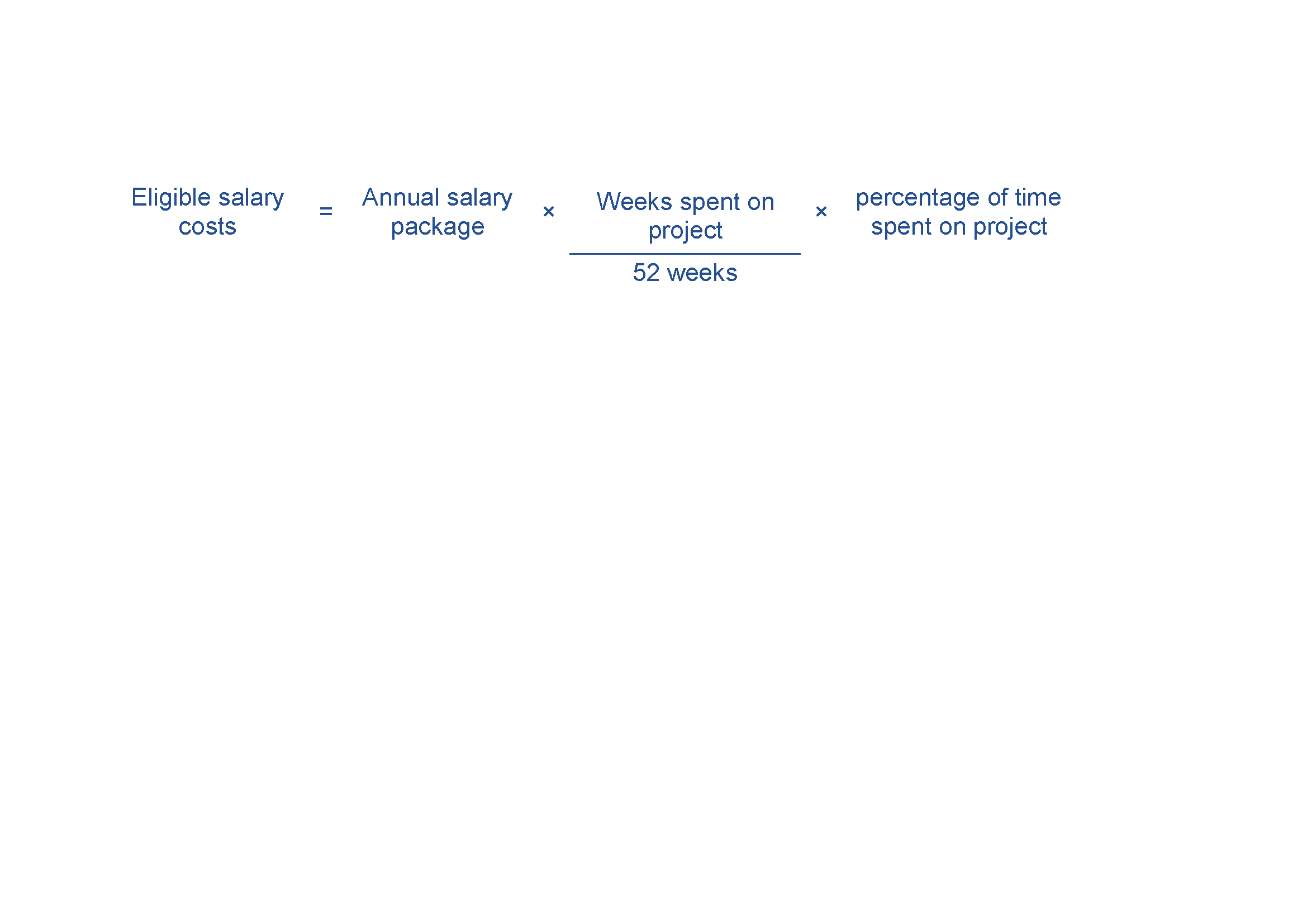 Evidence you will need to provide can include:details of all personnel working on the project, including name, title, function, time spent on the project and salaryATO payment summaries, pay slips and employment contracts.Contract expenditureEligible contract expenditure is the cost of any agreed project activities that you contract others to do. These can include contracting:another organisationan individual who is not an employee, but engaged under a separate contract.All contractors must have a written contract prior to starting any project work—for example, a formal agreement, letter or purchase order which specifies:the nature of the work they performthe applicable fees, charges and other costs payable.Invoices from contractors must contain:a detailed description of the nature of the workthe hours and hourly rates involvedany specific plant expenses paid.Invoices must directly relate to the agreed project, and the work must qualify as an eligible expense. The costs must also be reasonable and appropriate for the activities performed.We will require evidence of contractor expenditure that may include:an exchange of letters (including email) setting out the terms and conditions of the proposed contract workpurchase orderssupply agreementsinvoices and payment documents.You must ensure all project contractors keep a record of the costs of their work on the project. We may require you to provide a contractor’s records of their costs of doing project work. If you cannot provide these records, the relevant contract expense may not qualify as eligible expenditure.Travel and overseas expenditureEligible travel and overseas expenditure may include:domestic travel limited to the reasonable cost of accommodation and transportation required to conduct agreed project and collaboration activities in Australiadomestic travel for third parties (i.e. certifiers, tradesman), where the travel is essential to the successful completion of the grant activityoverseas travel, where it is formally documented and agreed by the Delegate, as essential to the conduct of the project, in advance of the travel being taken and is limited to the reasonable cost of accommodation and transportationapplicants may request funding for a component of the research to be undertaken overseas if the equipment/resources required for that component are not available in Australia and the component is critical to the successful completion of the research project. However, the expectation is the majority of the research activities and funding expenditure will occur in AustraliaEligible air transportation is limited to the economy class fare for each sector travelled; where non-economy class air transport is used:only the equivalent of an economy fare for that sector is eligible expenditurethe grantee will require evidence showing what an economy air fare costs at the time of travelgrant funding only up to the economy air fare cost at the time of travel amount can be used. When considering an application for overseas travel, the Delegate will undertake a Value for Money assessment to determine whether the cost of overseas expenditure is eligible. This may depend on:the proportion of total grant funding that you will spend on overseas expenditurethe proportion of the service providers total fee that will be spent on overseas expenditurehow the overseas expenditure is likely to aid the project in meeting the program objectives.Eligible overseas activities expenditure is generally limited to 10 per cent of total eligible project expenditure.Other eligible expenditureOther eligible expenditures include costs directly related to the project activity that are not already being supported through any other sources, or where other Commonwealth, state or territory governments do not have primary responsibility, including:staff training that directly supports the achievement of project outcomesfinancial auditing of project expenditurecosts you incur in order to obtain planning, environmental or other regulatory approvals during the project period. However, associated fees paid to the Commonwealth, state, territory, and local governments are not eligibleinsurances which are specifically required to cover the grant activitycontingency costs up to a maximum of 10% of the eligible project costs. Note that we make payments based on actual costs incurred.Other specific expenditures may be eligible as determined by the Program Delegate.Evidence you need to supply can include supplier contracts, purchase orders, invoices, and supplier confirmation of payments.Ineligible expenditureThis appendix provides additional guidance on ineligible expenditure referred to in section 4.3.The Program Delegate may impose limitations or exclude expenditure, or further include some ineligible expenditure listed in these guidelines in a grant agreement or otherwise by notice to you.Examples of ineligible expenditure include:major or minor capital works projectsmaintenance or upgrades on buildings or structuresactivities, equipment or supplies that are already being supported through other sources or where other Commonwealth, state, or territory governments have primary responsibilityreimbursement of activities that have commenced prior to the execution of a grant agreementcosts incurred prior to us notifying you that the application is eligible and completeretrospective costsany in-kind contributions financing costs, including interestdebt financingcosts related to obtaining resources used on the project, including interest on loans, job advertising and recruiting, and contract negotiationsnon-project related staff training and development costscosts related to preparing the grant application, preparing any project reports (except costs of independent audit reports we require) and preparing any project variation requestsconference attendance, and associated travel (except in pre-approved circumstances where the research outputs of the activity are to be presented)travel or overseas costs that exceed 10% of total project costs except where otherwise approved by the Program Delegate (see above)health insurance, travel insurance, foreign currency, airport and related travel taxes, passports and visasentertainment and hospitality costspersonal subscriptions (e.g. personal journal subscriptions)personal membership of professional organisations and groupsairline club membershipcommunications costs (mobiles, telephone calls)patent costsinstitutional overheads and administrative costs.This list is not exhaustive and applies only to the expenditure of the grant funds. Other costs may be ineligible where we decide that they do not directly support the achievement of the planned outcomes for the project or that they are contrary to the objective of the grant opportunity.You must ensure you have adequate funds to meet the costs of any ineligible expenditure associated with the project.Assessment scoring scaleWhen assessing the merits of your Application or Research Plan against the technical assessment criteria (criteria 1-3 and 5-7, respectively), the Committee will use the following ten-point scale 
(10 highest, 1 lowest).Rating scale for assessment criterion 4 and 8: Overall Value and RiskWhen assessing the merits of your application/research plan against the assessment Criterion 4 or 8, the Committee will use the following descriptors (Excellent, Good, Marginal).Opening date:7 October 2020Closing date and time:5.00pm Australian Eastern Daylight Time on 11 December 2020 Commonwealth policy entity:Australian Government Department of HealthAdministering entityDepartment of Industry, Science, Energy and ResourcesEnquiries:If you have any questions, contact us on 13 28 46 or FrontierResearch@industry.gov.auDate guidelines released:7 October 2020Type of grant opportunity:Open competitiveParameterDetailsFunds available$10 million is available over two years from 2020-21:$5 million in 2020-21$5 million in 2021-22Grant amountUp to 100 per cent of eligible project costs (grant percentage)Minimum grant amount$250,000Maximum grant amount$1 millionGrant period15 months from date of grant agreement execution12 months to develop and submit your research plan3 months for assessment activities (section 6.1.4)ParameterDetailsFunds available$100 million is available over five years from 2022-23:$20 million in 2022-23$20 million in 2023-24$20 million in 2024-25$20 million in 2025-26$20 million in 2026-27Grant amountUp to 100 per cent of eligible project costs (grant percentage)Minimum grant amountThere is no minimum grant amountMaximum grant amount$50 millionGrant period5 years from date of grant agreement executionActivityTimeframeAssessment of applications 16 weeksApproval of outcomes of selection process8 weeksNegotiations and award of grant agreements4 weeksNotification to unsuccessful applicants2 weeks Earliest start date of project Date of execution of your grant agreementCompletion of research plans12 months after grant execution dateEnd date of grant commitment 15 months after grant execution dateActivityTimeframeAssessment of research plans15 weeksApproval of outcomes of selection process8 weeksNegotiations and award of grant agreements6 weeksNotification to unsuccessful applicants2 weeksEarliest start date of projectDate of execution of your grant agreementEnd date of grant commitment5 years from execution of your grant agreementTermDefinitionAdministering entityWhen an entity that is not responsible for the policy, is responsible for the administration of part or all of the grant application processesApplication formThe document or computerised submission system that applicants use to apply for funding under the grant opportunity.Assessment criteriaAre the specified principles or standards, against which Applications and Research Plans will be judged. These criteria are also used to assess the merits of proposals and, in the case of a competitive grant opportunity, to determine application rankings.AusIndustryThe division of the same name within the department.Chief InvestigatorThe designated person with primary responsibility for the scientific oversight and the management of the research activities funded by this Grant Opportunity.Commencement dateThe expected start date for the grant activity Committee The body established by the Department to consider and assess eligible applications and make recommendations for funding under the program.Commonwealth Grants Rules and Guidelines (CGRGs) Establish the overarching Commonwealth grants policy framework and articulate the expectations for all non-corporate Commonwealth entities in relation to grants administration. Under this overarching framework, non-corporate Commonwealth entities undertake grants administration based on the mandatory requirements and key principles of grants administrationCompletion dateThe expected date that the grant activity must be completed and the grant spent by Date of effectCan be the date on which a grant agreement is signed or a specified starting date. Where there is no grant agreement, entities must publish information on individual grants as soon as practicableDecision makerThe person who makes a decision to award a grant.Department The Department of Industry, Science, Energy and Resources.Due diligenceAn appraisal of a potential investment undertaken by a prospective investor or funder to establish its assets and liabilities and to evaluate its commercial/clinical potential.Eligibility criteriaRefer to the mandatory criteria which must be met to qualify for a grant. Assessment criteria may apply in addition to eligibility criteriaEligible activitiesThe activities undertaken by a grantee in relation to a project that are eligible for funding support as set out in section 4.1.Eligible applicationAn application or proposal for services or grant funding for which the Program Delegate has determined is eligible for assessment in accordance with these guidelines.Eligible expenditureThe expenditure incurred by a grantee on a project and which is eligible for funding support as set out in section 4.2 and Appendix A.Grant activity/activitiesRefers to the project/tasks/services that the grantee is required to undertake.Grant agreementSets out the relationship between the parties to the agreement, and specifies the details of the grant.GrantConnectIs the Australian Government’s whole-of-government grants information system, which centralises the publication and reporting of Commonwealth grants in accordance with the CGRGs.GranteeThe individual/organisation which has been selected to receive a grant. Grant funding or grant fundsThe funding made available by the Australian Government to grantees under the program.Grant OpportunityRefers to the specific grant round or process where a Commonwealth grant is made available to potential grantees. A grant opportunity is aimed at achieving government policy outcomes under a Portfolio Budget Statement Program.MinisterThe Australian Government Minister for Health.Personal informationHas the same meaning as in the Privacy Act 1988 (Cth) which is:Information or an opinion about an identified individual, or an individual who is reasonably identifiable:whether the information or opinion is true or not; andwhether the information or opinion is recorded in a material form or not.Program DelegateAn Australian Government official in the Department of Health with responsibility for the grant opportunity.ProjectA project described in an Application or Research Plan for grant funding under this grant opportunity.Project PartnershipsStrategic and research partnerships between organisations that lead to increased research capacity and expanded outcomes. Applications that feature project partners are encouraged as long as they are submitted by a lead eligible organisation. Applications submitted by an organisation with a partnership structure are not eligible.Research planThe primary deliverable from the Research Planning phase, covering up to five years of activity and detailing how an applicant intends to take their idea from concept to outcome.Value for MoneyValue with money in this document refers to ‘value with relevant money’ which is a judgement based on the Grant Proposal representing an efficient, effective, economical and ethical use of public resources and determined from a variety of considerations.When administering a grant opportunity, the relevant financial and non-financial costs and benefits of each proposal are considered including, but not limited to:the quality of the project proposal and activitiesfitness for purpose of the proposal in contributing to government objectivesthat the absence of a grant is likely to prevent the grantee and government’s outcomes being achievedthe potential grantee’s relevant experience and performance history.ScoreRating Scale10Excellent Quality – response to this criterion significantly exceeds expectations. Evidence confirms consistent superior performance against this criterion in all areas.  Claims are fully substantiated.9Outstanding Quality - response to this criterion exceeds expectations in most key areas and addressed to a very high standard in others.  Most Claims are fully substantiated with others very well substantiated.8Very Good Quality - response to this criterion meets expectations to a very high standard in all areas.  All claims are well substantiated.7Good Quality – response to this criterion meets expectations to a high standard in all areas.  Claims are well substantiated in key areas.6Fair Quality – response to this criterion addresses all areas well. Claims are well substantiated in most areas.  Some minor shortcomings.5Acceptable Quality – response addresses most key areas to a consistent acceptable standard with no major shortcomings.  Most claims are adequately substantiated.  Some proposals may be questionable.4Marginal Quality – response is marginal and does not fully meet expectations. Some claims unsubstantiated; others only adequately substantiated or lack sufficient detail.  Some proposals may be unworkable. 3Poor Quality – response poorly addresses some areas or fails to address some areas.  Claims largely unsubstantiated.  A number of proposals may be unworkable.2Very Poor Quality – response inadequately deals with most or all areas.  Claims almost totally unsubstantiated.  A number of proposals may be unworkable.1Unacceptable Quality – response doses not meet expectations.  Criteria not addressed or insufficient or no information to assess the criterion. Claims unsubstantiated, no evidence and unworkable. RatingDescriptor ExcellentThe Application/Research Plan provides excellent overall value The proposed budget is detailed, aligns very well with the scope and scale of the proposed project, and is sufficient to undertake all components of work. The applicants risk management plan is well considered and appropriate to the project.The stated approach to the management, monitoring and reporting of risks is clearly articulated within their application. Any risks arising through the assessment are tolerable and well mitigated, and not likely to adversely impact on the achievement of stated objectives of the project.  GoodThe Application/Research Plan provides good overall value.The proposed budget, with some minor shortcomings, is substantiated and will meet the scope and scale of the proposed project. The applicants risk management plan is appropriate to the project, with some minor shortcomings.  The stated approach to the management, monitoring and reporting of risk is articulated within their application, with claims supported across key areas. Any risks arising through the assessment are tolerable and unlikely to adversely impact on the achievement of stated objectives of the project, although some risks may require additional mitigations and/or monitoring to ensure the delivery of project outcomes.  Marginal The Application/Research Plan provides marginal overall value.The proposed budget is higher than expected for a project of the same scale and scope, with some line items questionable.  The applicant’s risk management plan lacks detail in some areas, there are some gaps in risk identification or analysis or some mitigation and management strategies appear questionable. Some risks arising through the assessment may require additional mitigation and/or monitoring to ensure that they are managed in a way that does not impact on the delivery of some project outcomes. 